DELIBERAÇÃO DA 101ª PLENÁRIA ORDINÁRIA 2020O Conselho de Arquitetura e Urbanismo do Amapá - CAU/AP, no uso das competências previstas no art. 34, inciso X da Lei n° 12.378, de 31 de dezembro de 2010 e no art. 9º do Regimento Interno do CAUA/AP e de acordo com as análises realizadas durante a 100ª Reunião Plenária Ordinária, realizada no dia 28 de julho de 2020, às 9h00min, via on line - Macapá –Amapá. Teve como pontos de pauta: Medidas para a retomada das atividades presenciais; aprovação da reprogramação orçamentária 2020; Prestação de contas do 2º trimestre e oque ocorrer.DELIBEROU:Aprovar por unanimidade a reprogramação orçamentária 2020 do CAU/AP;Aprovar por unanimidade a prestação de contas do 2º trimestre do CAU/AP.Macapá-AP, 28 de julho de 2020.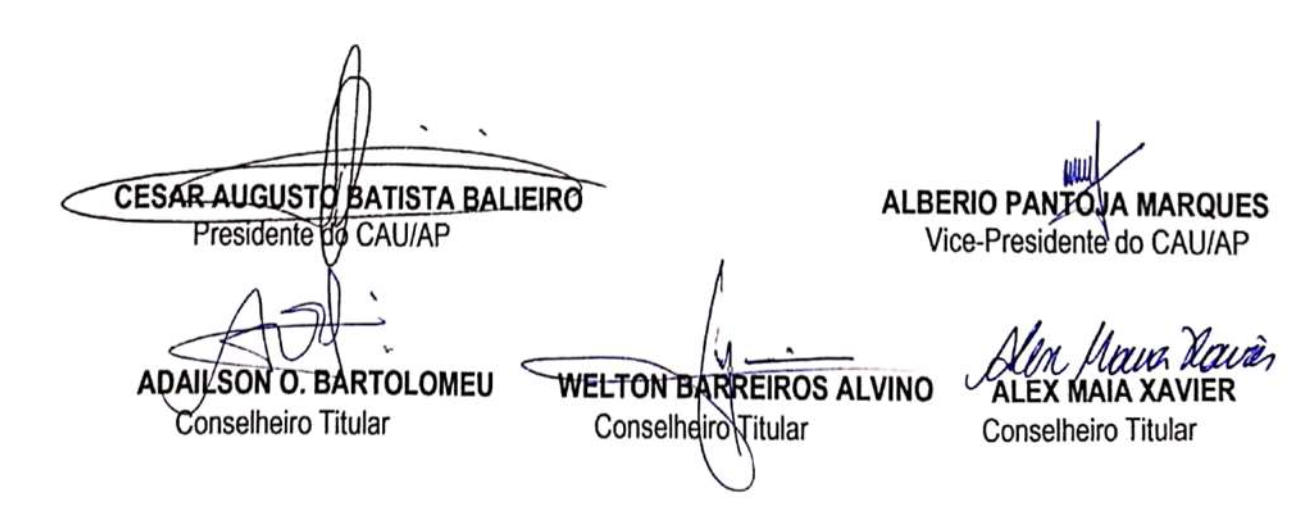 FOLHA DE VOTAÇÃO101ª REUNIÃO PLENÁRIA ORDINÁRIAFolha de VotaçãoFOLHA DE VOTAÇÃO101ª REUNIÃO PLENÁRIA ORDINÁRIAFolha de VotaçãoProcessoInteressadoCAU/APAssuntoConsiderando como pauta Medidas para a retomada das atividades presenciais; aprovação da reprogramação orçamentária 2020; Prestação de contas do 2º trimestre oque ocorrer.UFConselheiroVotaçãoVotaçãoVotaçãoVotaçãoUFConselheiroSimNãoAbst.Ausên.APCESAR AUGUSTO BATISTA BALIEIRO (PRESIDENTE)xAPANELIZA SMITH BRITO
(TITULAR)xAPWELTON BARREIROS ALVINO (TITULAR)xAPALBERIO PANTOJA MARQUES (VICE-PRESIDENTE)xAPALEX MAIA XAVIER (TITULAR)xHistórico da votação:Reunião Plenária (Ordinária) Nº 101Data: 28/07/2020Matéria em votação: Reprogramação orçamentária 2020Resultado da votação: Sim (5) Não (0) Abstenções (0) Ausências (0), Total (0) 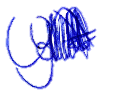 Ocorrências: 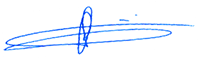 Secretário: Aline Aguiar Rodrigues           Condutor dos trabalhos (Presidente):Cesar Augusto Batista Balieiro                 Histórico da votação:Reunião Plenária (Ordinária) Nº 101Data: 28/07/2020Matéria em votação: Reprogramação orçamentária 2020Resultado da votação: Sim (5) Não (0) Abstenções (0) Ausências (0), Total (0) Ocorrências: Secretário: Aline Aguiar Rodrigues           Condutor dos trabalhos (Presidente):Cesar Augusto Batista Balieiro                 Histórico da votação:Reunião Plenária (Ordinária) Nº 101Data: 28/07/2020Matéria em votação: Reprogramação orçamentária 2020Resultado da votação: Sim (5) Não (0) Abstenções (0) Ausências (0), Total (0) Ocorrências: Secretário: Aline Aguiar Rodrigues           Condutor dos trabalhos (Presidente):Cesar Augusto Batista Balieiro                 Histórico da votação:Reunião Plenária (Ordinária) Nº 101Data: 28/07/2020Matéria em votação: Reprogramação orçamentária 2020Resultado da votação: Sim (5) Não (0) Abstenções (0) Ausências (0), Total (0) Ocorrências: Secretário: Aline Aguiar Rodrigues           Condutor dos trabalhos (Presidente):Cesar Augusto Batista Balieiro                 Histórico da votação:Reunião Plenária (Ordinária) Nº 101Data: 28/07/2020Matéria em votação: Reprogramação orçamentária 2020Resultado da votação: Sim (5) Não (0) Abstenções (0) Ausências (0), Total (0) Ocorrências: Secretário: Aline Aguiar Rodrigues           Condutor dos trabalhos (Presidente):Cesar Augusto Batista Balieiro                 Histórico da votação:Reunião Plenária (Ordinária) Nº 101Data: 28/07/2020Matéria em votação: Reprogramação orçamentária 2020Resultado da votação: Sim (5) Não (0) Abstenções (0) Ausências (0), Total (0) Ocorrências: Secretário: Aline Aguiar Rodrigues           Condutor dos trabalhos (Presidente):Cesar Augusto Batista Balieiro                 UFConselheiroVotaçãoVotaçãoVotaçãoVotaçãoUFConselheiroSimNãoAbst.Ausên.APCESAR AUGUSTO BATISTA BALIEIRO (PRESIDENTE)xAPANELIZA SMITH BRITO
(TITULAR)xAPWELTON BARREIROS ALVINO (TITULAR)xAPALBERIO PANTOJA MARQUES (VICE-PRESIDENTE)xAPALEX MAIA XAVIER (TITULAR)xHistórico da votação:Reunião Plenária (Ordinária) Nº 101Data: 28/07/2020Matéria em votação: Prestação de contas do 2º trimestreResultado da votação: Sim (5) Não (0) Abstenções (0) Ausências (0), Total (0) Ocorrências: Secretário: Aline Aguiar Rodrigues           Condutor dos trabalhos (Presidente):Cesar Augusto Batista Balieiro                 Histórico da votação:Reunião Plenária (Ordinária) Nº 101Data: 28/07/2020Matéria em votação: Prestação de contas do 2º trimestreResultado da votação: Sim (5) Não (0) Abstenções (0) Ausências (0), Total (0) Ocorrências: Secretário: Aline Aguiar Rodrigues           Condutor dos trabalhos (Presidente):Cesar Augusto Batista Balieiro                 Histórico da votação:Reunião Plenária (Ordinária) Nº 101Data: 28/07/2020Matéria em votação: Prestação de contas do 2º trimestreResultado da votação: Sim (5) Não (0) Abstenções (0) Ausências (0), Total (0) Ocorrências: Secretário: Aline Aguiar Rodrigues           Condutor dos trabalhos (Presidente):Cesar Augusto Batista Balieiro                 Histórico da votação:Reunião Plenária (Ordinária) Nº 101Data: 28/07/2020Matéria em votação: Prestação de contas do 2º trimestreResultado da votação: Sim (5) Não (0) Abstenções (0) Ausências (0), Total (0) Ocorrências: Secretário: Aline Aguiar Rodrigues           Condutor dos trabalhos (Presidente):Cesar Augusto Batista Balieiro                 Histórico da votação:Reunião Plenária (Ordinária) Nº 101Data: 28/07/2020Matéria em votação: Prestação de contas do 2º trimestreResultado da votação: Sim (5) Não (0) Abstenções (0) Ausências (0), Total (0) Ocorrências: Secretário: Aline Aguiar Rodrigues           Condutor dos trabalhos (Presidente):Cesar Augusto Batista Balieiro                 Histórico da votação:Reunião Plenária (Ordinária) Nº 101Data: 28/07/2020Matéria em votação: Prestação de contas do 2º trimestreResultado da votação: Sim (5) Não (0) Abstenções (0) Ausências (0), Total (0) Ocorrências: Secretário: Aline Aguiar Rodrigues           Condutor dos trabalhos (Presidente):Cesar Augusto Batista Balieiro                 